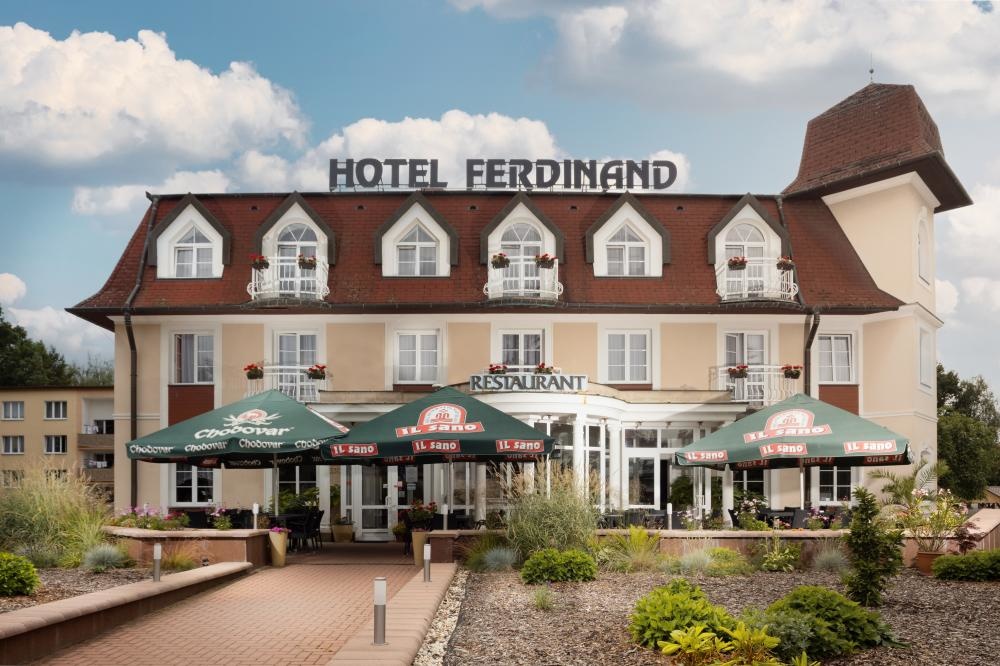 Nabídka rekondičních pobytů v hotelu Ferdinand *** Mariánské Lázně 2023                  8 denní pobyt v kraji minerálních vod – 7 nocí / 8 dní7 x ubytování 7 x snídaně formou bufetových stolů7 x oběd – 2 chody ( výběr ze 3 hlavních jídel )7 x večeře – 3 chody ( výběr ze 3 hlavních jídel )7 x wellnes procedura – 2 x částečná klasická masáž 20 minut, 2 x lavatherm ( rašelinové nahřátí ) 20 minut, 1 x plynová obálka 20 minut, 1 x 1 x konopný zábal 20 minut a 50 minut v solné jeskyni. 35 % sleva na dokoupení procedur nad rámec balíčkuKáva a zákusek v hotelové restauraciVolná Wi-Fi v celém hotelu10% sleva na vstupenky do parku Boheminium Mariánské Lázně                                                   *Cena / osoba / 7 nocí – 8 dní – 7.855,- Kč  - ve dvoulůžkovém pokojiCena / osoba / 7 nocí – 8 dní -  9.745,- Kč  - v jednolůžkovém pokoji           + poplatek městu 50,-Kč / osoba / noc ( 18 + )